ACTA ENTOMOLOGICA SERBICAPublisher:ENTOMOLOGICAL SOC SERBIA , FACULTY FORESTRY, KNEZA VISESLAVA 1, BEOGRAD, YUGOSLAVIA, YU-11030ISSN / eISSN:0354-9410Additional Web of Science Indexes:Biological Abstracts | BIOSIS Previews | Zoological RecordshareShare This JournalView profile pageACTA FACULTATIS MEDICAE NAISSENSISPublisher:UNIV NIS, FAC MEDICINE , BULEVAR DR ZORANA DINDICA 81, NIS, Serbia, NISAVA, 18000ISSN / eISSN:0351-6083 / 2217-2521Web of Science Core Collection:Emerging Sources Citation IndexshareShare This JournalView profile pageAM JOURNAL OF ART AND MEDIA STUDIES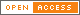 Publisher:SINGIDUNUM UNIV, FAC MEDIA & COMMUNICATIONS , KARADORDEVA 65, BELGRADE, SERBIA, 11000ISSN / eISSN:2217-9666 / 2406-1654Web of Science Core Collection:Emerging Sources Citation IndexshareShare This JournalView profile pageAPPLICABLE ANALYSIS AND DISCRETE MATHEMATICSPublisher:UNIV BELGRADE, FAC ELECTRICAL ENGINEERING , BULEVAR REVOLUCIJE 73, BELGRADE, SERBIA, 11000ISSN / eISSN:1452-8630Web of Science Core Collection:Science Citation Index ExpandedAdditional Web of Science Indexes:Current Contents Physical, Chemical & Earth Sciences | Essential Science IndicatorsshareShare This JournalView profile pageARCHIVES OF BIOLOGICAL SCIENCESPublisher:INST BIOLOSKA ISTRAZIVANJA SINISA STANKOVIC , 29 NOVEMBRA 142, BEOGRAD, SERBIA, 11060ISSN / eISSN:0354-4664 / 1821-4339Web of Science Core Collection:Science Citation Index ExpandedAdditional Web of Science Indexes:Biological Abstracts | BIOSIS Previews | Essential Science Indicators | Zoological RecordshareShare This JournalView profile pageBALCANICAPublisher:SERBIAN ACAD SCIENCES & ARTS, INST BALKAN STUDIES , KNEZ MIHAILOVA 35-IV, BEOGRAD, SERBIA, 00000ISSN / eISSN:0350-7653Web of Science Core Collection:Emerging Sources Citation IndexshareShare This JournalView profile pageBOTANICA SERBICAPublisher:UNIV BELGRADE, INST BOTANY & BOTANICAL GARDEN , TAKOVSKA 43, BELGRADE, SERBIA, 11000ISSN / eISSN:1821-2158 / 1821-2638Web of Science Core Collection:Science Citation Index ExpandedAdditional Web of Science Indexes:Biological Abstracts | BIOSIS Previews | Current Contents Agriculture, Biology & Environmental Sciences | Essential Science IndicatorsshareShare This JournalView profile pageBULLETIN OF THE NATURAL HISTORY MUSEUM IN BELGRADEPublisher:PRIRODNJACKI MUZEJ U BEOGRADU , NJEGOSEVA 51, BELGRADE, Serbia, 11000ISSN / eISSN:1820-9521 / 2406-1360Additional Web of Science Indexes:Zoological RecordshareShare This JournalView profile pageCHEMICAL INDUSTRY & CHEMICAL ENGINEERING QUARTERLYPublisher:ASSOC CHEMICAL ENG , KNEZA MILOSO 9-I, BELGRADE, SERBIA, 11000ISSN / eISSN:1451-9372 / 2217-7434Web of Science Core Collection:Science Citation Index ExpandedAdditional Web of Science Indexes:Essential Science IndicatorsshareShare This JournalView profile pageCOMPUTER SCIENCE AND INFORMATION SYSTEMSPublisher:COMSIS CONSORTIUM , UNIV NOVI SAD, FAC TECH SCI, TRG DOSITEJA OBRADOVICA 6, NOVI SAD, SERBIA, 21000ISSN / eISSN:1820-0214Web of Science Core Collection:Science Citation Index ExpandedAdditional Web of Science Indexes:Essential Science IndicatorsshareShare This JournalView profile pageDETUROPE-THE CENTRAL EUROPEAN JOURNAL OF REGIONAL DEVELOPMENT AND TOURISMPublisher:REGIONAL SCIENCE ASSOC SUBOTICA, SERBIA , INT OFF FAC ECONOMICS UNIV SOUTH BOHEMIA STUDENTSKA 13, CESKE BUDEJOVICE, CZECH REPUBLIC, 370 05ISSN / eISSN:1821-2506Web of Science Core Collection:Emerging Sources Citation IndexshareShare This JournalView profile pageEKONOMIKA POLJOPRIVREDA-ECONOMICS OF AGRICULTUREPublisher:BALKAN SCIENTIFIC ASSOC AGRARIAN ECONOMISTS , VOLGINA 15, PO BOX 93, BELGRADE, SERBIA, 11060ISSN / eISSN:0352-3462Web of Science Core Collection:Emerging Sources Citation IndexshareShare This JournalView profile pageESP TODAY-JOURNAL OF ENGLISH FOR SPECIFIC PURPOSES AT TERTIARY LEVELPublisher:UNIV BELGRADE, FAC ECONOMICS , KAMENICKA 6, BELGRADE, Serbia, 11000ISSN / eISSN:2334-9050Web of Science Core Collection:Emerging Sources Citation IndexshareShare This JournalView profile pageETNOANTROPOLOSKI PROBLEMI-ISSUES IN ETHNOLOGY AND ANTHROPOLOGYPublisher:UNIV BELGRADE, FAC PHILOSOPHY , CIKA LJUBINA 18-20, BELGRADE, SERBIA, 11000ISSN / eISSN:0353-1589 / 2334-8801Web of Science Core Collection:Emerging Sources Citation IndexshareShare This JournalView profile pageFACTA UNIVERSITATIS-SERIES ELECTRONICS AND ENERGETICSPublisher:UNIV NIS , UNIVERZITETSKI TRG 2, PO BOX 123, NIS, SERBIA, 18000ISSN / eISSN:0353-3670 / 2217-5997Web of Science Core Collection:Emerging Sources Citation IndexshareShare This JournalView profile pageFACTA UNIVERSITATIS-SERIES MATHEMATICS AND INFORMATICSPublisher:UNIV NIS , UNIVERZITETSKI TRG 2, PO BOX 123, NIS, SERBIA, 18000ISSN / eISSN:0352-9665 / 2406-047XWeb of Science Core Collection:Emerging Sources Citation IndexshareShare This JournalView profile pageFACTA UNIVERSITATIS-SERIES MECHANICAL ENGINEERINGPublisher:UNIV NIS , UNIVERZITETSKI TRG 2, PO BOX 123, NIS, SERBIA, 18000ISSN / eISSN:0354-2025 / 2335-0164Web of Science Core Collection:Science Citation Index ExpandedAdditional Web of Science Indexes:Current Contents Engineering, Computing & Technology | Essential Science IndicatorsshareShare This JournalView profile pageFILOMATPublisher:UNIV NIS, FAC SCI MATH , PO BOX 224, VISEGRADSKA 33, NIS, SERBIA MONTENEG, 18000ISSN / eISSN:0354-5180Web of Science Core Collection:Science Citation Index ExpandedAdditional Web of Science Indexes:Essential Science IndicatorsshareShare This JournalView profile pageFME TRANSACTIONSPublisher:UNIV BELGRADE, FAC MECHANICAL ENGINEERING , KRALJICE MARIJE 16, 35, BELGRADE, SERBIA, 11120ISSN / eISSN:1451-2092 / 2406-128XWeb of Science Core Collection:Emerging Sources Citation IndexshareShare This JournalView profile pageGENETIKA-BELGRADEPublisher:SERBIAN GENETICS SOC , SLOBODANA BAJICA 1, BELGRADE, SERBIA, ZEMUN, 11185ISSN / eISSN:0534-0012 / 1820-6069Web of Science Core Collection:Science Citation Index ExpandedAdditional Web of Science Indexes:Essential Science IndicatorsshareShare This JournalView profile pageGEOGRAPHICA PANNONICAPublisher:UNIV & NOVOM SADU, PRIRODNO-MATEMATICKI FAK , TRG DOSITEJA OBRADOVICA 4, NOVI SAD, SERBIA, 21000ISSN / eISSN:0354-8724 / 1820-7138Web of Science Core Collection:Emerging Sources Citation IndexshareShare This JournalView profile pageGEOLOSHKI ANALI BALKANSKOGA POLUOSTRVAPublisher:UNIV BELGRADE, FAC MINING AND GEOLOGY , Djušina 7, Belgrade, Serbia, 11000ISSN / eISSN:0350-0608 / 2406-0747Additional Web of Science Indexes:Zoological RecordshareShare This JournalView profile pageGRADEVNSKI MATERIJIALI I KONSTRUKCIJE-BUILDING MATERIALS AND STRUCTURESPublisher:SOC MATERIALS & STRUCTURES TESTING SERBIA , SOC MATERIALS & STRUCTURES TESTING SERBIA, BEOGRAD, SERBIA, 00000ISSN / eISSN:2217-8139Web of Science Core Collection:Emerging Sources Citation IndexshareShare This JournalView profile pageHEMIJSKA INDUSTRIJAPublisher:ASSOC CHEMICAL ENGINEERS SERBIA , KNEZA MILOSA 9-I, BELGRADE, SERBIA, 11000ISSN / eISSN:0367-598X / 2217-7426Web of Science Core Collection:Science Citation Index ExpandedAdditional Web of Science Indexes:Essential Science IndicatorsshareShare This JournalView profile pageINTERNATIONAL JOURNAL OF COGNITIVE RESEARCH IN SCIENCE ENGINEERING AND EDUCATION-IJCRSEEPublisher:ASSOC DEVELOPMENT SCIENCE ENGINEERING & EDUCATION , PRVI MAJ 18, VRANJE , Serbia, , 17500ISSN / eISSN:2334-847X / 2334-8496Web of Science Core Collection:Emerging Sources Citation IndexshareShare This JournalView profile pageINTERNATIONAL JOURNAL OF ELECTROCHEMICAL SCIENCEPublisher:ESG , BORIVOJA STEVANOVICA 25-7, BELGRADE, SERBIA, 11000ISSN / eISSN:1452-3981Web of Science Core Collection:Science Citation Index ExpandedAdditional Web of Science Indexes:Current Contents Physical, Chemical & Earth Sciences | Essential Science IndicatorsshareShare This JournalView profile pageINTERNATIONAL JOURNAL OF INDUSTRIAL ENGINEERING AND MANAGEMENTPublisher:UNIV NOVI SAD, FAC TECHNICAL SCIENCES , Trg Dositeja Obradovica 6, Novi Sad, Serbia, 21000ISSN / eISSN:2217-2661 / 2683-345XWeb of Science Core Collection:Emerging Sources Citation IndexshareShare This JournalView profile pageINTERNATIONAL REVIEWPublisher:FAC BUSINESS ECONOMICS & ENTREPRENEURSHIP , VOJVDE VLAHOVICA STR NO 35B, BELGRADE, SERBIA, 00000ISSN / eISSN:2217-9739Web of Science Core Collection:Emerging Sources Citation IndexshareShare This JournalView profile pageIPSI BGD TRANSACTIONS ON INTERNET RESEARCHPublisher:IPSI BELGRADE LTD , DALMATINSKA 55, BELGRADE, SERBIA, 00000ISSN / eISSN:1820-4503Web of Science Core Collection:Emerging Sources Citation IndexshareShare This JournalView profile pageITALICA BELGRADENSIAPublisher:UNIV BELGRADE, FAC PHILOLOGY , Studentski trg 3, Belgrade, Serbia, 11000ISSN / eISSN:0353-4766 / 2812-877XWeb of Science Core Collection:Emerging Sources Citation IndexshareShare This JournalView profile pageJOURNAL OF MEDICAL BIOCHEMISTRYPublisher:SOC MEDICAL BIOCHEMISTS SERBIA , VOJISLAVA ILICA 94B, I SPRAT, STAN 7, BELGRADE, Serbia, VOZDOVAC, 11050ISSN / eISSN:1452-8258 / 1452-8266Web of Science Core Collection:Science Citation Index ExpandedAdditional Web of Science Indexes:Essential Science IndicatorsshareShare This JournalView profile pageJOURNAL OF MINING AND METALLURGY SECTION B-METALLURGYPublisher:TECHNICAL FACULTY, BOR-SERBIA , UNIV BELGRADE, VOJSKE JUGOSLAVIJE 12, BOR, SERBIA, 19210ISSN / eISSN:1450-5339 / 2217-7175Web of Science Core Collection:Science Citation Index ExpandedAdditional Web of Science Indexes:Essential Science IndicatorsshareShare This JournalView profile pageJOURNAL OF TEACHING ENGLISH FOR SPECIFIC AND ACADEMIC PURPOSESPublisher:UNIV NIS, FAC SCI MATH , PO BOX 224, VISEGRADSKA 33, NIS, SERBIA MONTENEG, 18000ISSN / eISSN:2334-9182 / 2334-9212Web of Science Core Collection:Emerging Sources Citation IndexshareShare This JournalView profile pageJOURNAL OF THE GEOGRAPHICAL INSTITUTE JOVAN CVIJIC SASAPublisher:GEOGRAFSKI INST JOVAN CVIJIC SASA , DJURE JAKSICA 9, BELGRADE, SERBIA, 11000ISSN / eISSN:0350-7599 / 1821-2808Web of Science Core Collection:Emerging Sources Citation IndexshareShare This JournalView profile pageJOURNAL OF THE SERBIAN CHEMICAL SOCIETYPublisher:SERBIAN CHEMICAL SOC , KARNEGIJEVA 4, BELGRADE, SERBIA, 11 120ISSN / eISSN:0352-5139Web of Science Core Collection:Science Citation Index ExpandedAdditional Web of Science Indexes:Essential Science IndicatorsshareShare This JournalView profile pageJOURNAL OF THE SERBIAN SOCIETY FOR COMPUTATIONAL MECHANICSPublisher:SERBIAN SOC COMPUTATIONAL MECHANICS , SESTRE JANJIC 6, KRAGUJEVAC, SERBIA, 34000ISSN / eISSN:1820-6530Web of Science Core Collection:Emerging Sources Citation IndexshareShare This JournalView profile pageKRAGUJEVAC JOURNAL OF MATHEMATICSPublisher:UNIV KRAGUJEVAC, FAC SCIENCE , PO BOX 60, RADOJA DOMANOVICA 12, KRAGUJEVAC, SERBIA, 34000ISSN / eISSN:1450-9628Web of Science Core Collection:Emerging Sources Citation IndexshareShare This JournalView profile pageKRAGUJEVAC JOURNAL OF SCIENCEPublisher:UNIV KRAGUJEVAC, FAC SCIENCE , PO BOX 60, RADOJA DOMANOVICA 12, KRAGUJEVAC, SERBIA, 34000ISSN / eISSN:1450-9636 / 2466-5509Additional Web of Science Indexes:Zoological RecordshareShare This JournalView profile pageMATCH-COMMUNICATIONS IN MATHEMATICAL AND IN COMPUTER CHEMISTRYPublisher:UNIV KRAGUJEVAC, FAC SCIENCE , PO BOX 60, RADOJA DOMANOVICA 12, KRAGUJEVAC, SERBIA, 34000ISSN / eISSN:0340-6253Web of Science Core Collection:Science Citation Index ExpandedAdditional Web of Science Indexes:Essential Science IndicatorsshareShare This JournalView profile pageMATEMATICKI VESNIKPublisher:MATH SOC SERBIA-DRUSTVO MATEMATICARA SRBIJE , KNEZ MIHAILA 35-IV, PO BOX 791, BELGRADE, SERBIA, 11000ISSN / eISSN:0025-5165 / 2406-0682Web of Science Core Collection:Emerging Sources Citation IndexshareShare This JournalView profile pageMETALLURGICAL & MATERIALS ENGINEERINGPublisher:ASSOC METALLURGICAL ENGINEERS SERBIA , KNEZA MILOSA 9-4, BELGRADE, SERBIA, 00000ISSN / eISSN:2217-8961Web of Science Core Collection:Emerging Sources Citation IndexshareShare This JournalView profile pageMUZIKOLOGIJA-MUSICOLOGYPublisher:SERBIAN ACAD SCIENCES & ARTS, INST MUSICOLOGY-SASA , 35, KNEZA MIHAILA ST, BELGRADE, Serbia, 11 000ISSN / eISSN:1450-9814 / 2406-0976Web of Science Core Collection:Emerging Sources Citation IndexshareShare This JournalView profile pageNASLEDEPublisher:UNIV KRAGUJEVAC, FAC PHILOLOGY & ARTS , JOVANA CVIJICA BB, KRAGUJEVAC, SERBIA, 3400ISSN / eISSN:1820-1768Web of Science Core Collection:Emerging Sources Citation IndexshareShare This JournalView profile pageNUCLEAR TECHNOLOGY & RADIATION PROTECTIONPublisher:VINCA INST NUCLEAR SCI , MIHAJLA PETROVICA-ALASA 12-14 VINCA, 11037 BELGRADE. POB 522, BELGRADE, SERBIA, 11001ISSN / eISSN:1451-3994 / 1452-8185Web of Science Core Collection:Science Citation Index ExpandedAdditional Web of Science Indexes:Essential Science IndicatorsshareShare This JournalView profile pagePANOECONOMICUSPublisher:SAVEZ EKONOMISTA VOJVODINE , ZMAJ JOVINA 26-1, NOVI SAD, SERBIA, 21000ISSN / eISSN:1452-595X / 2217-2386Web of Science Core Collection:Social Sciences Citation IndexAdditional Web of Science Indexes:Essential Science IndicatorsshareShare This JournalView profile pagePHILOSOPHY AND SOCIETY-FILOZOFIJA I DRUSTVOPublisher:UNIV BELGRADE, INST PHILOSOPHY & SOCIAL THEORY , KRALJICE NATALIJE 45, BELGRADE, SERBIA, 11000ISSN / eISSN:0353-5738 / 2334-8577Web of Science Core Collection:Emerging Sources Citation IndexshareShare This JournalView profile pagePOLITICS AND RELIGION JOURNALPublisher:CENTER STUDY RELIGION & RELIGIOUS TOLERANCE , CENTER STUDY RELIGION & RELIGIOUS TOLERANCE, BEOGRAD, SERBIA, 00000ISSN / eISSN:1820-6581 / 1820-659XWeb of Science Core Collection:Emerging Sources Citation IndexshareShare This JournalView profile pagePRIMENJENA PSIHOLOGIJAPublisher:UNIV NOVOM SADU , FILOZOFSKI FAK-ODSEK PSIHOLOGIJU DR ZORANA DINIDICA 2, NOVI SAD, SERBIA, 21000ISSN / eISSN:1821-0147 / 2334-7287Web of Science Core Collection:Emerging Sources Citation IndexshareShare This JournalView profile pagePROCESSING AND APPLICATION OF CERAMICSPublisher:UNIV NOVI SAD, FAC TECHNOLOGY , BUL CARA LAZARA 1, NOVI SAD, SERBIA, 21000ISSN / eISSN:1820-6131 / 2406-1034Web of Science Core Collection:Science Citation Index ExpandedAdditional Web of Science Indexes:Current Contents Engineering, Computing & Technology | Current Contents Physical, Chemical & Earth Sciences | Essential Science IndicatorsshareShare This JournalView profile pagePSIHOLOGIJAPublisher:ASSOC SERBIAN PSYCHOLOGISTS , DUSINA 7-3, BEOGRAD, SERBIA, 11000ISSN / eISSN:0048-5705 / 1451-9283Web of Science Core Collection:Social Sciences Citation IndexAdditional Web of Science Indexes:Essential Science IndicatorsPUBLICATIONS DE L INSTITUT MATHEMATIQUE-BEOGRADPublisher:PUBLICATIONS L INSTITUT MATHEMATIQUE MATEMATICKI , KNEZA MIHAILA 36, BEOGRAD, SERBIA, 1101ISSN / eISSN:0350-1302Web of Science Core Collection:Emerging Sources Citation IndexshareShare This JournalView profile pageSCIENCE OF SINTERINGPublisher:INT INST SCIENCE SINTERING (I I S S) , C/O ITN SANU, KNEZ MIHAILOVA 35/IV, PO BOX 315, BELGRADE, YUGOSLAVIA, 11000ISSN / eISSN:0350-820X / 1820-7413Web of Science Core Collection:Science Citation Index ExpandedAdditional Web of Science Indexes:Essential Science IndicatorsshareShare This JournalView profile pageSERBIAN ASTRONOMICAL JOURNALPublisher:ASTRONOMICAL OBSERVATORY BELGRADE , VOLGINA 7, PO BOX 74, BELGRADE, SERBIA, 11060ISSN / eISSN:1450-698X / 1820-9289Web of Science Core Collection:Science Citation Index ExpandedAdditional Web of Science Indexes:Current Contents Physical, Chemical & Earth Sciences | Essential Science IndicatorsshareShare This JournalView profile pageSERBIAN JOURNAL OF MANAGEMENTPublisher:UNIV BELGRADE, TECHNICAL FACULTY AT BOR , VOJSKE JUGOSLAVIJE 12, BOR, SERBIA, 19210ISSN / eISSN:1452-4864Web of Science Core Collection:Emerging Sources Citation IndexshareShare This JournalView profile pageSOCIOLOGIJAPublisher:UNIV BELGRADE, FAC PHILOSOPHY , CIKA LJUBINA 18-20, BELGRADE, SERBIA, 11000ISSN / eISSN:0038-0318Web of Science Core Collection:Emerging Sources Citation IndexshareShare This JournalView profile pageSRPSKI ARHIV ZA CELOKUPNO LEKARSTVOPublisher:SRPSKO LEKARSKO DRUSTVO , UREDNISTVO CASOPISA SRPSKI ARHIV, UL DZORDZA VASINGTONA 19, BEOGRAD, SERBIA, 11000ISSN / eISSN:0370-8179Web of Science Core Collection:Science Citation Index ExpandedAdditional Web of Science Indexes:Essential Science IndicatorsshareShare This JournalView profile pageSTRATEGIC MANAGEMENTPublisher:UNIV NOVI SAD, FAC ECONOMICS SUBOTICA , SEGEDINSKI PUT 9-11, SUBOTICA, SERBIA, 24000ISSN / eISSN:1821-3448 / 2334-6191Web of Science Core Collection:Emerging Sources Citation IndexshareShare This JournalView profile pageSTRUCTURAL INTEGRITY AND LIFE-INTEGRITET I VEK KONSTRUKCIJAPublisher:SOC STRUCTURAL INTEGRITY & LIFE , INST ISPITVANJE MATERIJALA, BULEVAR VOJVODE MISICA 43, BELGRADE, SERBIA, 00000ISSN / eISSN:1451-3749 / 1820-7863Web of Science Core Collection:Emerging Sources Citation IndexshareShare This JournalView profile pageSUMARSTVOPublisher:UDRUZENJI SUMARSKIH INZENJERA & TEHNICARA SRBIJE , KNEZA MILOSHA 7A-III, BEOGRAD, SERBIA, 00000ISSN / eISSN:0350-1752Additional Web of Science Indexes:Zoological RecordshareShare This JournalView profile pageTEACHING OF MATHEMATICSPublisher:DRUSTVO MATEMATICARA SRBIJE , KNEZ MIHAILA 35-IV, PO BOX 791, BELGRADE, SERBIA, 11000ISSN / eISSN:1451-4966 / 2406-1077Web of Science Core Collection:Emerging Sources Citation IndexshareShare This JournalView profile pageTEMIDAPublisher:VICTIMOLOGY SOC SERBIA EUROPEAN MOVEMENT SERBIA , DOSITEJEVA 1A-IV, BELGRADE, SERBIA, 11000ISSN / eISSN:1450-6637Web of Science Core Collection:Emerging Sources Citation IndexshareShare This JournalView profile pageTEM JOURNAL-TECHNOLOGY EDUCATION MANAGEMENT INFORMATICSPublisher:UIKTEN - ASSOC INFORMATION COMMUNICATION TECHNOLOGY EDUCATION & SCIENCE , HILMA ROZAJCA 15, NOVI PAZAR, Serbia, 36300ISSN / eISSN:2217-8309 / 2217-8333Web of Science Core Collection:Emerging Sources Citation IndexshareShare This JournalView profile pageTHEORETICAL AND APPLIED MECHANICSPublisher:SERBIAN SOC MECHANICS , UNIV BELGRADE, FAC MECHANICAL ENGINEERING, 27 MARTA 80, BELGRADE, SERBIA, 11120ISSN / eISSN:1450-5584Web of Science Core Collection:Emerging Sources Citation IndexshareShare This JournalView profile pageTHERMAL SCIENCEPublisher:VINCA INST NUCLEAR SCI , MIHAJLA PETROVICA-ALASA 12-14 VINCA, 11037 BELGRADE. POB 522, BELGRADE, SERBIA, 11001ISSN / eISSN:0354-9836 / 2334-7163Web of Science Core Collection:Science Citation Index ExpandedAdditional Web of Science Indexes:Essential Science IndicatorsshareShare This JournalView profile pageVETERINARSKI GLASNIKPublisher:UNIV BELGRADE, FAC VETERINARY MEDICINE , Bulevar oslobodjenja 18, Belgrade, Serbia, 11000ISSN / eISSN:0350-2457 / 2406-0771Additional Web of Science Indexes:Biological Abstracts | BIOSIS PreviewsshareShare This JournalView profile pageVOJNOSANITETSKI PREGLEDPublisher:MILITARY MEDICAL ACAD-INI , CRNOTRAVSKA 17, PO BOX 33-35, BELGRADE, SERBIA, 11040ISSN / eISSN:0042-8450 / 2406-0720Web of Science Core Collection:Science Citation Index ExpandedAdditional Web of Science Indexes:Essential Science IndicatorsshareShare This JournalView profile pageZASHTITA PRIRODEPublisher:INST PROTECTION NATURE SERBIA , 3 BULEVAR 106, NOVI BEOGRAD, SERBIA MONTENEG, 11070ISSN / eISSN:0514-5899Additional Web of Science Indexes:Zoological RecordshareShare This JournalView profile pageZBORNIK INSTITUTA ZA PEDAGOSKA ISTRAZIVANJAPublisher:INST PEDAGOSKA ISTRAZIVANJA , DOBRINJSKA 11/III, BELGRADE, SERBIA, 11000ISSN / eISSN:0579-6431 / 1820-9270Web of Science Core Collection:Emerging Sources Citation IndexshareShare This JournalView profile pageZBORNIK MATICE SRPSKE ZA LIKOVNE UMETNOSTI-MATICA SRPSKA JOURNAL FOR FINE ARTSPublisher:MATICA SRPSKA , MATICE SRPSKE 1, NOVI SAD, SERBIA, 21000ISSN / eISSN:0352-6844Web of Science Core Collection:Emerging Sources Citation IndexshareShare This JournalView profile pageZBORNIK MATICE SRPSKE ZA SLAVISTIKU-MATICA SRPSKA JOURNAL OF SLAVIC STUDIESPublisher:MATICA SRPSKA , MATICE SRPSKE 1, NOVI SAD, SERBIA, 21000ISSN / eISSN:0352-5007Web of Science Core Collection:Emerging Sources Citation IndexshareShare This JournalView profile pageZBORNIK MATITSE SRPSKE ZA PRIRODNE NAUKEPublisher:DEPARTMENT NATURAL SCIENCES , UL. MATICE SRPSKE 1, NOVI SAD, Serbia, 21000ISSN / eISSN:0352-4906 / 2406-0828Additional Web of Science Indexes:Zoological RecordshareShare This JournalView profile pageZBORNIK RADOVA VIZANTOLOSKOG INSTITUTAPublisher:SRPSKA AKAD NAUKA I UMETNOSTI , KNEZ MIHAILOVA ULICA 35, P O BOX 366, BELGRADE, SERBIA MONTENEG, 00000ISSN / eISSN:0584-9888 / 2406-0917Web of Science Core Collection:Emerging Sources Citation IndexshareShare This JournalView profile pageZOGRAFPublisher:UNIV BELGRADE, INST ART HISTORY, FACULTY PHILOSOPHY , CIKA KJUBINA 18-20, BELGRADE, SERBIA, 11000ISSN / eISSN:0350-1361 / 2406-0755Web of Science Core Collection:Arts & Humanities Citation IndexAdditional Web of Science Indexes:Current Contents Arts & Humanities